ДЕНЬ ОТКРЫТЫХ ДВЕРЕЙ в ГБОУ СОШ пос. Ильмень «Что век грядущий нам готовит?»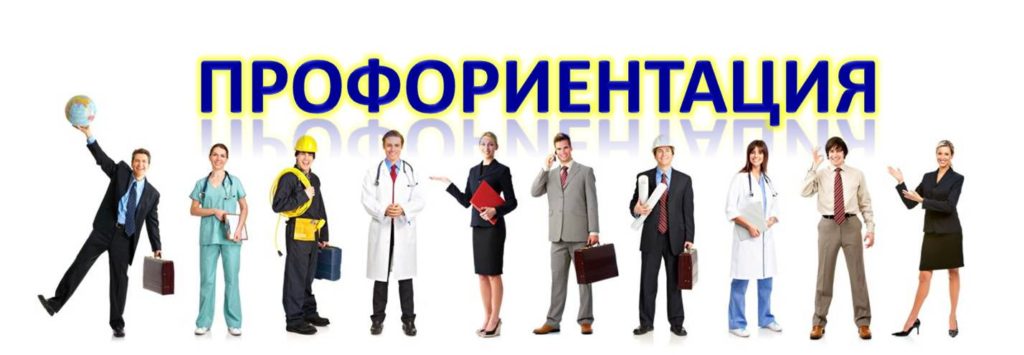 Дата проведения: 22 ноября 2018 года.Цель проведения мероприятия: активизация совместной работы с семьями обучающихся и воспитанников, классными и школьными родительскими комитетами, общественностью.Задачи:  Расширить представление родителей и общественности об организации профориентационной работы в образовательной организации.Предоставить родителям и общественности информацию о деятельности образовательной организации.Категории участников: ответственные координаторы по СПС обучающихся в ОУ, заместители директоров по ВР, учителя-предметники, классные руководители, старшие воспитатели, воспитатели, родители воспитанников и обучающихся, представители общественности.ПРОГРАММА                                                 ГБОУ СОШ пос. ИльменьПРОГРАММАСП «Детский сад «Тополёк»» ГБОУ СОШ пос. ИльменьПРОГРАММАНижнеозерецкий филиал ГБОУ СОШ пос. Ильмень9.15– 9.40Регистрация прибывших гостей. Чайная пауза.Ответственные – Колодяжная С.А., учитель технологии, Чернышева Е.А., секретарь.Регистрация прибывших гостей. Чайная пауза.Ответственные – Колодяжная С.А., учитель технологии, Чернышева Е.А., секретарь.Регистрация прибывших гостей. Чайная пауза.Ответственные – Колодяжная С.А., учитель технологии, Чернышева Е.А., секретарь.Столовая, 1 этаж школыСтоловая, 1 этаж школыПленарное заседаниеПленарное заседаниеПленарное заседаниеПленарное заседаниеПленарное заседаниеПленарное заседание9.40 – 10.00Приветственное слово:                                                                       - Кильдюшова М.Ю., директор школы, - Зяблова И.Г., начальник Приволжского отдела образования.Выступление «Система работы образовательной организации по профессиональной ориентации воспитанников и обучающихся», организатор внеклассной работы с детьми Хохрина Л.В., воспитатель Чамкаева Е.Б.Приветственное слово:                                                                       - Кильдюшова М.Ю., директор школы, - Зяблова И.Г., начальник Приволжского отдела образования.Выступление «Система работы образовательной организации по профессиональной ориентации воспитанников и обучающихся», организатор внеклассной работы с детьми Хохрина Л.В., воспитатель Чамкаева Е.Б.Приветственное слово:                                                                       - Кильдюшова М.Ю., директор школы, - Зяблова И.Г., начальник Приволжского отдела образования.Выступление «Система работы образовательной организации по профессиональной ориентации воспитанников и обучающихся», организатор внеклассной работы с детьми Хохрина Л.В., воспитатель Чамкаева Е.Б.Актовый зал школы, 1 этажАктовый зал школы, 1 этажОткрытые мероприятияОткрытые мероприятияОткрытые мероприятияОткрытые мероприятияОткрытые мероприятияОткрытые мероприятия10.00 – 10.301 группа1 группа2 группа2 группа2 группа10.00 – 10.30Конкурсно-познавательная программа «Все работы хороши, выбирай на вкус!», учащиеся 5 класса, Тарабарина И.В., организатор досуга, классный руководитель – Блашкина Е.А., учитель английского языка и музыки.Актовый зал школы, 1 этажКлассный час в 8-9 классах «В мире профессий», классные руководители – Голубева М.В., учитель биологии и химии, Манухин В.И., учитель физической культуры и ОБЖ.Классный час в 8-9 классах «В мире профессий», классные руководители – Голубева М.В., учитель биологии и химии, Манухин В.И., учитель физической культуры и ОБЖ.Кабинет №25,2 этаж10.35 – 11.05Классный час в 3-4 классах «Есть такая профессия» (рассказ о профессии пилота вертолета), классные руководители – Чуркина Т.И. и Буланова В.В., учителя начальных классов. Классный час в 3-4 классах «Есть такая профессия» (рассказ о профессии пилота вертолета), классные руководители – Чуркина Т.И. и Буланова В.В., учителя начальных классов. Классный час в 3-4 классах «Есть такая профессия» (рассказ о профессии пилота вертолета), классные руководители – Чуркина Т.И. и Буланова В.В., учителя начальных классов. Классный час в 3-4 классах «Есть такая профессия» (рассказ о профессии пилота вертолета), классные руководители – Чуркина Т.И. и Буланова В.В., учителя начальных классов. Кабинет №11,              1 этаж11.10 – 11.40Занятие по внеурочной деятельности в 6-7 классах «Турнир знатоков профессий» в рамках курса «Мы познаем мир», классные руководители – Мяснянкина Н.П., учитель математики, Герасимова Н.Н., учитель русского языка и литературы.Кабинет № 30,              2 этажКонкурсно-познавательная программа с элементами мастер-класса «Кем я буду?», учащиеся 1-2 класса, классные руководители – Приб О.И. и Козлова В.М., учителя начальных классов. Конкурсно-познавательная программа с элементами мастер-класса «Кем я буду?», учащиеся 1-2 класса, классные руководители – Приб О.И. и Козлова В.М., учителя начальных классов. Кабинет №11,              1 этаж11.45 – 12.15Профориентационная гостиная «Профессии настоящего и будущего», учащиеся 10-11 классов, классные руководители – Гнедова О.В., учитель истории и обществознания, Культяева Н.Л., учитель информатики.Профориентационная гостиная «Профессии настоящего и будущего», учащиеся 10-11 классов, классные руководители – Гнедова О.В., учитель истории и обществознания, Культяева Н.Л., учитель информатики.Профориентационная гостиная «Профессии настоящего и будущего», учащиеся 10-11 классов, классные руководители – Гнедова О.В., учитель истории и обществознания, Культяева Н.Л., учитель информатики.Профориентационная гостиная «Профессии настоящего и будущего», учащиеся 10-11 классов, классные руководители – Гнедова О.В., учитель истории и обществознания, Культяева Н.Л., учитель информатики.Кабинет №21,               2 этаж12.15 – 12.30Заключительный сбор «Что век грядущий нам готовит?» (обмен мнениями, подведение итогов)                 Заключительный сбор «Что век грядущий нам готовит?» (обмен мнениями, подведение итогов)                 Заключительный сбор «Что век грядущий нам готовит?» (обмен мнениями, подведение итогов)                 Заключительный сбор «Что век грядущий нам готовит?» (обмен мнениями, подведение итогов)                 Актовый зал школы,   1 этаж12.30 – 15.30Консультации для родителей. Все педагоги ГБОУ СОШ пос. Ильмень.Консультации для родителей. Все педагоги ГБОУ СОШ пос. Ильмень.Консультации для родителей. Все педагоги ГБОУ СОШ пос. Ильмень.Консультации для родителей. Все педагоги ГБОУ СОШ пос. Ильмень.Консультации для родителей. Все педагоги ГБОУ СОШ пос. Ильмень.9.15 – 9.40Регистрация прибывших гостей. Чайная пауза.Ответственные – Колодяжная С.А., учитель технологии, Чернышева Е.А., секретарь.Столовая,              1 этаж школыПленарное заседаниеПленарное заседаниеПленарное заседание9.40 – 10.00Приветственное слово:                                                                       - Кильдюшова М.Ю., директор школы, - Зяблова И.Г., начальник Приволжского отдела образования.Выступление «Система работы образовательной организации по профессиональной ориентации воспитанников и обучающихся», организатор внеклассной работы с детьми Хохрина Л.В., воспитатель Чамкаева Е.Б.Актовый зал школы, 1 этаж10.00 – 10.10Переход в здание детского садаПереход в здание детского сада10.15  -10.25Приветствие участников мероприятия. Инсценировка стихотворения С. Михалкова «А что у вас?», Чамкаева Е.Б., воспитатель, Хохлова И.Ю., старший воспитатель, Степанова Г.Ю., музыкальный руководитель, Катяшина А.В., педагог-психолог, воспитанники, родители воспитанников.Музыкальный залОткрытые мероприятияОткрытые мероприятияОткрытые мероприятия10.30 – 10.45Сюжетно-ролевая игра во 2 младшей группе «Всех излечит, исцелит добрый доктор Айболит», Саитова И.М., воспитатель.Групповое помещение 10.50 – 11.20НОД «От зерна до каравая» с детьми подготовительной группы, Тумайкина Л.Е., воспитатель.Групповое помещение 11.25 – 11.45Мастер-класс «Такие разные роботы», Жучкова Л.А., воспитатель.Групповое помещение 11.50 – 12.05Круглый стол «Рецепты для родителей», Шлыкова Е.А., учитель-логопед.Музыкальный зал12.05 – 12.15Переход в здание школыПереход в здание школы12.15 – 12.30Заключительный сбор «Что век грядущий нам готовит?» (обмен мнениями, подведение итогов)                 Актовый зал школы, 1 этаж15.30 – 17.30Совместная деятельность воспитателя и детей во второй половине дня (возрастные группы), ответственные – воспитатели возрастных групп.Возможность для родителей познакомиться с условиями воспитания, обучения и развития детей.Групповые помещения9.15 – 9.40Регистрация прибывших гостей. Чайная пауза.Ответственные – Колодяжная С.А., учитель технологии, Чернышева Е.А., секретарь.Столовая,              1 этаж школыПленарное заседаниеПленарное заседаниеПленарное заседание9.40 – 10.00Приветственное слово:                                                                       - Кильдюшова М.Ю., директор школы, - Зяблова И.Г., начальник Приволжского отдела образования.Выступление «Система работы образовательной организации по профессиональной ориентации воспитанников и обучающихся», организатор внеклассной работы с детьми Хохрина Л.В., воспитатель Чамкаева Е.Б.Актовый зал школы, 1 этаж10.00 – 10.20Переезд на школьном автобусе в Нижнеозерецкий филиал ГБОУ СОШ пос. ИльменьПереезд на школьном автобусе в Нижнеозерецкий филиал ГБОУ СОШ пос. ИльменьОткрытые мероприятияОткрытые мероприятияОткрытые мероприятия10.30 – 11.00Профориентационный квест «Путешествие в город Мастеров», учащиеся 2-3 классов, воспитанники детского сада, педагоги – Петущенко М.Н., Дронова И.Е., Феофилова Г.В., родители – Морозова Ю.А., Владимирова В.А., Торгашова К.В. Актовый зал11.00 – 11.20Обмен мнениями, подведение итогов.Актовый зал11.20 – 11.40 Переезд на школьном автобусе в ГБОУ СОШ пос. ИльменьПереезд на школьном автобусе в ГБОУ СОШ пос. Ильмень11.45 – 12.15Профориентационная гостиная «Профессии настоящего и будущего», учащиеся 10-11 классов, классные руководители – Гнедова О.В., учитель истории и обществознания, Культяева Н.Л., учитель информатики.Кабинет № 21,               2 этаж12.15 – 12.30Заключительный сбор «Что век грядущий нам готовит?» (обмен мнениями, подведение итогов)                                          Актовый зал школы, 1 этаж12.30 – 15.30Консультации для родителей. Все педагоги Нижнеозерецкого филиала ГБОУ СОШ пос. Ильмень.Консультации для родителей. Все педагоги Нижнеозерецкого филиала ГБОУ СОШ пос. Ильмень.